	Проект «Дорога памяти»Снигирева Вера 1 «В» класс.                                                    Жители блокадного Ленинграда.         У многих бабушки, прабабушки, дедушки застали то время, когда шла война. Лично для моей семьи это очень памятное время, потому что мои родственники в разных уголках вырывали чистое небо для будущего поколения. Моя прапрабабушка Карпова Лидия Николаевна (родилась 28 февраля 1906г.) смогла не только пройти всю войну работая на заводе, но и воспитала мою прабабушку Карпову Галину Николаевну, которая в свою очередь, не смотря на юный возраст (родилась 22 мая 1931г.) тоже работала на заводе и помогала всеми силами ковать победу. Им было очень тяжело работать, потому что они жили в городе Ленинграде, и даже блокада не смогла сломить их боевой дух.К сожалению, я плохо помню свою прабабушку, но к моему большому везению моя бабушка Сенникова Ирина Геннадьевна смогла мне рассказать одну историю, связанную с тем трудным временем.Так как-то время есть было нечего, то моя прабабушка срывала обои со стен (из-за того, что в то время обои клеили в несколько слоев на клейстер (мука +вода), чтобы не делать часто ремонт, но обстановку в доме можно было бы поменять легко), размачивала все это в кипяченой воде, добавляла остатки серна и делала лепешки, которые позже обжаривала.Из-за работы на заводе они получали сух.пайки, которые тоже можно было добавить в те лепешки.Буржуйку топили книгами, мебелью и вообще всем, что могло гореть. Когда вода заканчивалась, они ходили к реке Неве чтобы набрать хоть какой-то воды.Я считаю, что мы не должны забывать подвиги своих родных, которые боролись за наши жизни и не осквернять память о тех, кто за нас был готов умереть без раздумья.  Ниже представлены награды моих бабушек.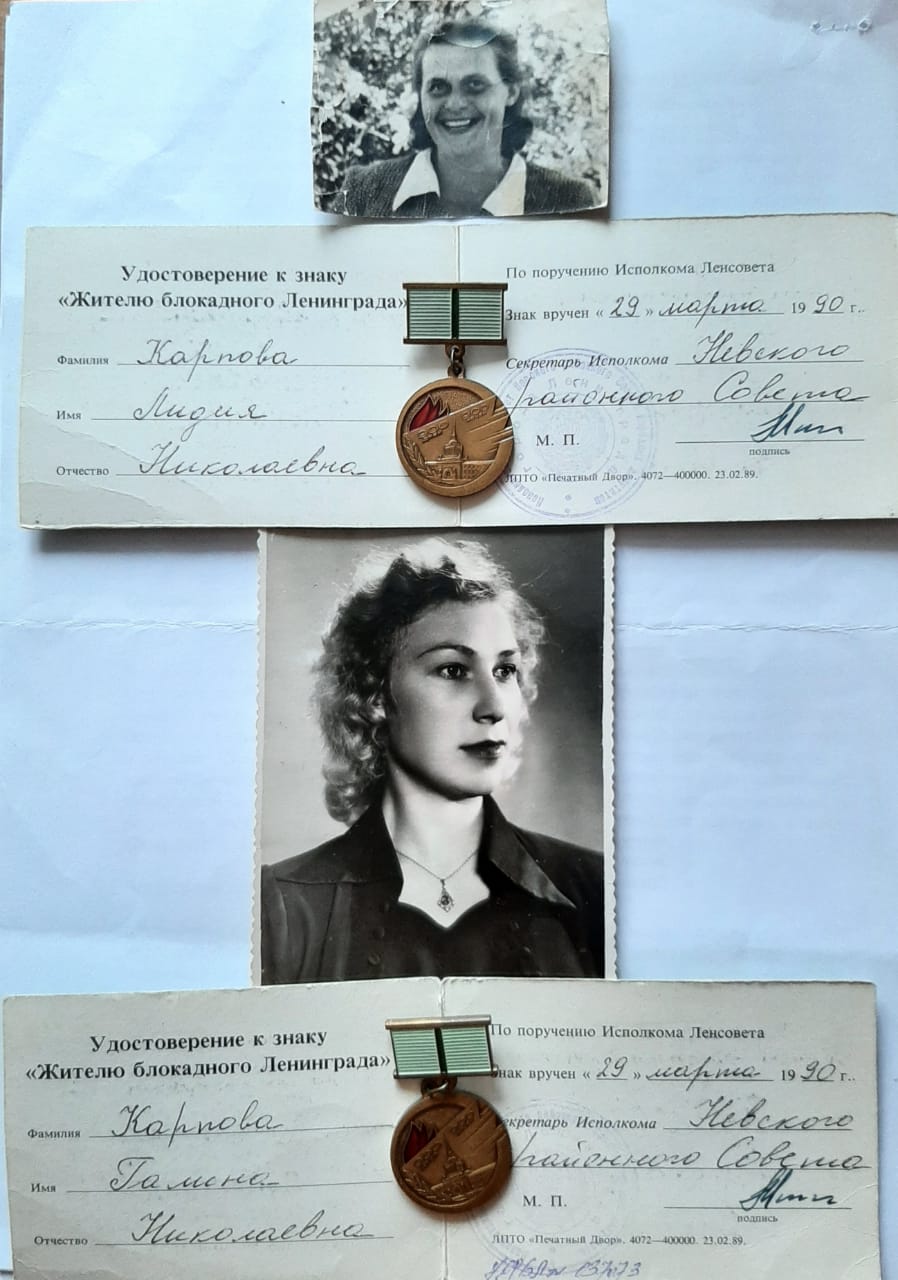 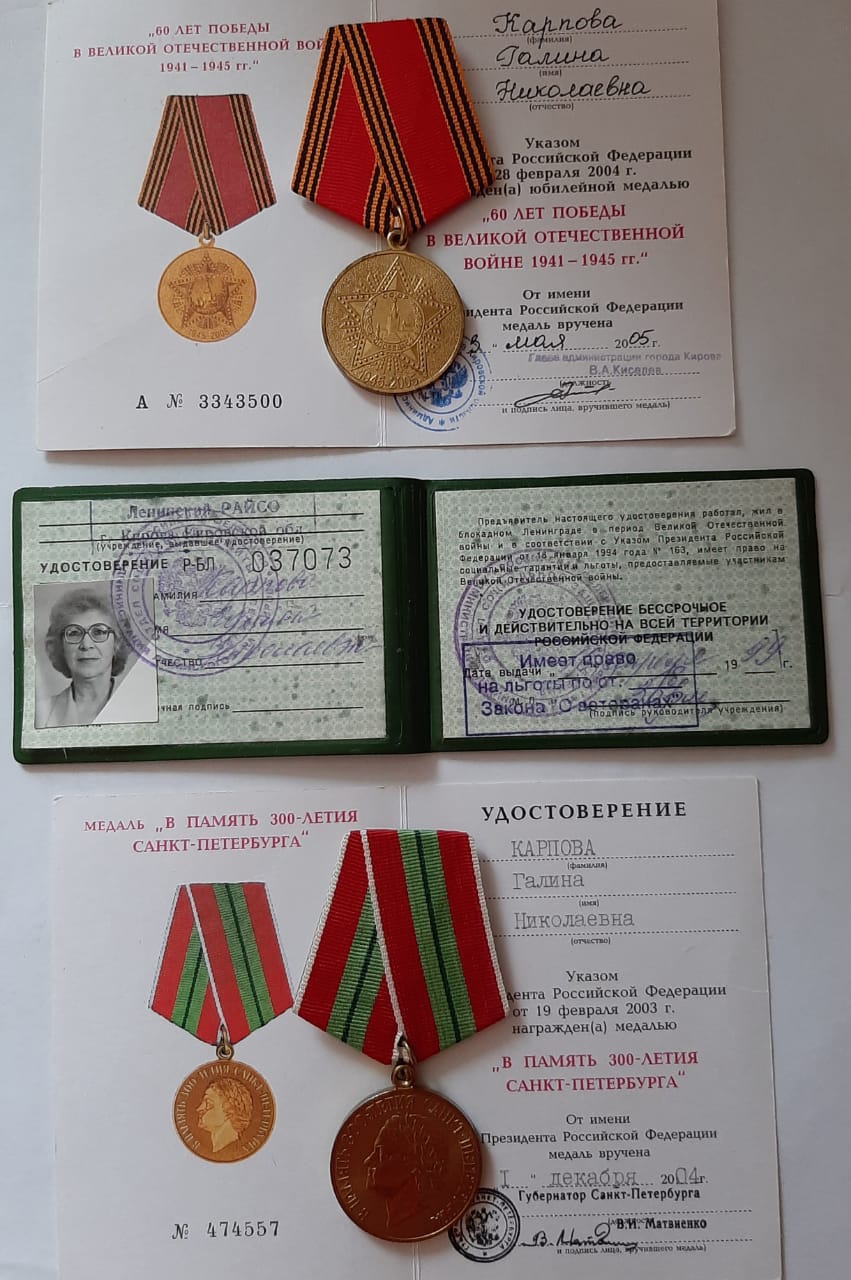 